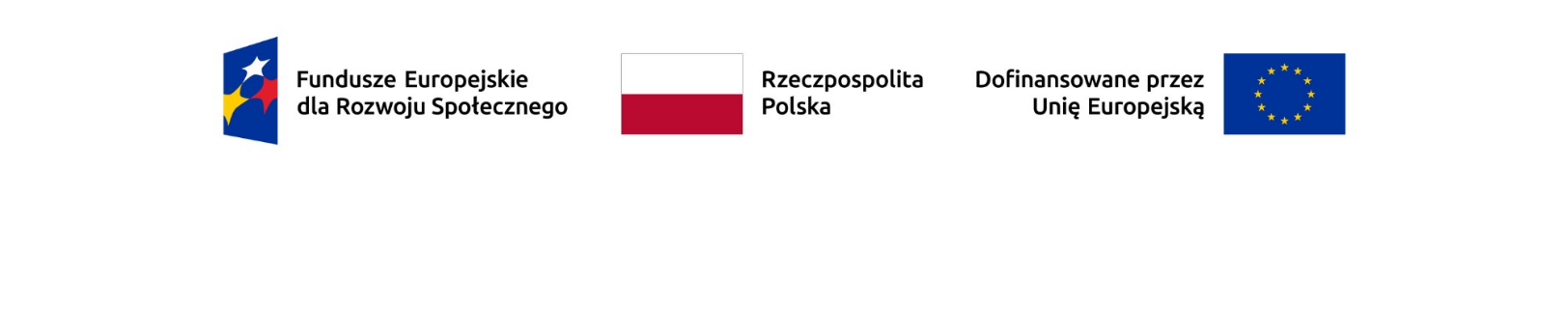 Załącznik nr 3 do Zaproszenia do złożenia oferty....................................................................................................                           nazwa i  adres wykonawcyWYKAZ USŁUG NA KRYTERIUM OCENY OFERTNiniejszy plik podpisuje Wykonawca kwalifikowanym podpisem elektronicznym, podpisem zaufanym lub podpisem osobistymLPOpis doświadczenia (zgodnie z rozdz. X zaproszenia do złożenia oferty):Wykonawca posiada doświadczenie zawodowe w wykonaniu usług o podobnym charakterze (tj. przygotowania i dowiezienia do Zamawiającego poczęstunku w formie zimnego bufetu, składającego się co najmniej z galanterii cukierniczej i zimnych przekąsek) o wartości  minimum 2 800,00zł, wykonanych w okresie ostatnich dwóch lat licząc od dnia, w którym upływa termin składania ofert. Wartość usługi brutto (zł)Data wykonania(DD/MM/RRRR)Podmiot, na rzecz którego usługa została wykonana(nazwa, adres)1.Usługa nr 1: ………………………………………………………………………………………………………………………………2.Usługa nr 2: ………………………………………………………………………………………………………………………………3.Usługa nr 3: …………………………………………………………………………………………………………………….………4.Usługa nr 4: ………………………………………………………………………………………………………………………………5.Usługa nr 5: ………………………………………………………………………………………………………………………………6.Usługa nr 6: ……………………………………………………………………………………………………………………….……..7.Usługa nr 7: ………………………………………………………………………………………………………………………………8.Usługa nr 8: …………………………………………………………………………………………………………………………….